ЗАЯВЛЕНИЕПрошу принять меня на _____ курс очного отделения по специальности:*Выбранную специальность)  отметить 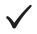 О себе сообщаю следующие данные:Нуждаемость в предоставлении общежития:        нуждаюсь /       не нуждаюсь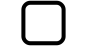 Необходимость создания для поступающего специальных условий при проведении вступительных  испытаний  в связи с его инвалидностью или ограниченными возможностями здоровья: нуждаюсь /не нуждаюсьОтнесение к лицам, которым предоставлено право в соответствии с частью 4 статьи 68 Федерального закона «Об образовании в Российской Федерации» (указать статус):Согласно Правилам приема прилагаю следующие документы: Подпись ответственного лица приемной комиссии		___________________ /___________________/Зачислить на                курспо специальности __________________________приказ № __________от «_____»__________2024 г.шифр ______________________________________Директор колледжа ______________/И.А.Малова/Зачислить на                курспо специальности __________________________приказ № __________от «_____»__________2024 г.шифр ______________________________________Директор колледжа ______________/И.А.Малова/Регистрационный номер ______________________Директору ЧПОУ «Череповецкийторгово-экономический колледж»Маловой И.А.Регистрационный номер ______________________Директору ЧПОУ «Череповецкийторгово-экономический колледж»Маловой И.А.от выпускникаклассаФамилияДокумент, удостоверяющий личность Документ, удостоверяющий личность Документ, удостоверяющий личность Документ, удостоверяющий личность Документ, удостоверяющий личность Документ, удостоверяющий личность Документ, удостоверяющий личность Документ, удостоверяющий личность Документ, удостоверяющий личность Документ, удостоверяющий личность ИмяОтчествосерия№№Дата рожденияКогда и кем выданКогда и кем выдан«»20___г.20___г.Гражданство                                Номер СНИЛССотовый телефонСотовый телефонСотовый телефонСотовый телефонСотовый телефонСотовый телефонСотовый телефонАдрес прописки:Адрес прописки:Адрес проживания:Код и наименование специальностиПо договорам об оказании платных образовательных услуг38.02.01 Экономика и бухгалтерский учет (по отраслям)38.02.07 Банковское дело38.02.08 Торговое дело40.02.04 Юриспруденция43.02.17 Технологии индустрии красоты (направленность: парикмахерское искусство)43.02.17 Технологии индустрии красоты (направленность: эстетическая косметология54.02.01 Дизайн (по отраслям)Предыдущий уровень образования:Предыдущий уровень образования:Предыдущий уровень образования:                                                                                     (основное общее, среднее общее, СПО по программам подготовки КРС)                                                                                     (основное общее, среднее общее, СПО по программам подготовки КРС)                                                                                     (основное общее, среднее общее, СПО по программам подготовки КРС)                                                                                     (основное общее, среднее общее, СПО по программам подготовки КРС)                                                                                     (основное общее, среднее общее, СПО по программам подготовки КРС)Наименование образовательной организации:Наименование образовательной организации:Наименование образовательной организации:Документ об образовании и (или) документ об образовании и о квалификации:Документ об образовании и (или) документ об образовании и о квалификации:Документ об образовании и (или) документ об образовании и о квалификации:Документ об образовании и (или) документ об образовании и о квалификации:№ Год окончания:Преимущественного приемаПервоочередного приема1Документ об образовании и (или) документ об образовании и о квалификации (оригинал)2Документ об образовании и (или) документ об образовании и о квалификации (копия)3Копия документа, удостоверяющего личность44 фотографии 5Медицинская справка формы 086-у для специальности 43.02.17678С Лицензией на осуществление образовательной деятельности, свидетельством о государственной аккредитации и приложениями к ним, Уставом техникума, с образовательными программами специальностей, с Правилами приема и  другими документами, регламентирующими организацию и осуществление образовательной деятельности, правами и обязанностями обучающихся (в том числе через информационные системы общего пользования) ознакомлен(а).С Лицензией на осуществление образовательной деятельности, свидетельством о государственной аккредитации и приложениями к ним, Уставом техникума, с образовательными программами специальностей, с Правилами приема и  другими документами, регламентирующими организацию и осуществление образовательной деятельности, правами и обязанностями обучающихся (в том числе через информационные системы общего пользования) ознакомлен(а).(подпись поступающего)Обязуюсь предоставить оригинал документа об образовании до «15» августа 2024 года 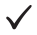 Обязуюсь предоставить оригинал документа об образовании до «15» августа 2024 года (подпись поступающего)Согласен(-на) на передачу, обработку и предоставление полученных в связи с приемом в образовательную организацию персональных данных с целью формирования баз данных поступающих в течение всего срока освоения основной профессиональной образовательной программы как на бумажных носителях, так и с использованием средств автоматизации.Согласен(-на) на передачу, обработку и предоставление полученных в связи с приемом в образовательную организацию персональных данных с целью формирования баз данных поступающих в течение всего срока освоения основной профессиональной образовательной программы как на бумажных носителях, так и с использованием средств автоматизации.(подпись поступающего)Среднее профессиональное образование по программам подготовки специалистов среднего звена получаю впервые.Среднее профессиональное образование по программам подготовки специалистов среднего звена получаю впервые.(подпись поступающего)Дата подачи заявления «_____»______________2024 г.Дата подачи заявления «_____»______________2024 г.(подпись поступающего)